REQUEST FOR AMENDMENT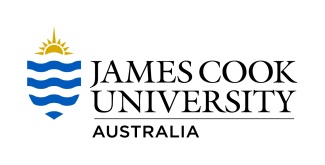  FOR RESEARCH OR TEACHING INVOLVING HUMANSHuman Research Ethics Committee9    DECLARATION OF PRINCIPAL INVESTIGATOR – MUST BE SIGNED BY THE PRINCIPAL INVESTIGATOR10.  DECLARATION by SUPERVISOR(S) - SUPERVISOR/S MUST SIGN. IF THE PRINCIPAL INVESTIGATOR IS A JCU STUDENT AND AT LEAST ONE SUPERVISOR MUST BE A JCU SUPERVISOR)11.  AUTHORISATION by DEAN OF COLLEGE/DELEGATE – THE PRINCIPAL INVESTIGATOR MUST OBTAIN THE SIGNTURE OF THE DEAN/DELEGATE BEFORE SUBMITTING THE AMENDMENT TO THE JCU HREC:ABORIGINAL AND TORRES STRAIT ISLANDER ETHICS ADVISOR’S RECOMMENDATIONHUMAN ETHICS APPROVAL NUMBERHUMAN ETHICS APPROVAL NUMBERHUMAN ETHICS APPROVAL NUMBERHUMAN ETHICS APPROVAL NUMBERHPlease email one pdf file of this amendment (amendment form and all attachments in one pdf document) to ethics@jcu.edu.au. If it is not submitted in one pdf file it will not be accepted. A hard copy is not required. Please email one pdf file of this amendment (amendment form and all attachments in one pdf document) to ethics@jcu.edu.au. If it is not submitted in one pdf file it will not be accepted. A hard copy is not required. Please email one pdf file of this amendment (amendment form and all attachments in one pdf document) to ethics@jcu.edu.au. If it is not submitted in one pdf file it will not be accepted. A hard copy is not required. Please email one pdf file of this amendment (amendment form and all attachments in one pdf document) to ethics@jcu.edu.au. If it is not submitted in one pdf file it will not be accepted. A hard copy is not required. Please email one pdf file of this amendment (amendment form and all attachments in one pdf document) to ethics@jcu.edu.au. If it is not submitted in one pdf file it will not be accepted. A hard copy is not required. Please email one pdf file of this amendment (amendment form and all attachments in one pdf document) to ethics@jcu.edu.au. If it is not submitted in one pdf file it will not be accepted. A hard copy is not required. Please email one pdf file of this amendment (amendment form and all attachments in one pdf document) to ethics@jcu.edu.au. If it is not submitted in one pdf file it will not be accepted. A hard copy is not required. Please email one pdf file of this amendment (amendment form and all attachments in one pdf document) to ethics@jcu.edu.au. If it is not submitted in one pdf file it will not be accepted. A hard copy is not required. Please email one pdf file of this amendment (amendment form and all attachments in one pdf document) to ethics@jcu.edu.au. If it is not submitted in one pdf file it will not be accepted. A hard copy is not required. 1TITLE OF PROJECT2CATEGORY3PERIOD DURING WHICH ACTIVITIES REQUIRING ETHICS APPROVAL OCCURREDPERIOD DURING WHICH ACTIVITIES REQUIRING ETHICS APPROVAL OCCURREDPERIOD DURING WHICH ACTIVITIES REQUIRING ETHICS APPROVAL OCCURREDPERIOD DURING WHICH ACTIVITIES REQUIRING ETHICS APPROVAL OCCURREDPERIOD DURING WHICH ACTIVITIES REQUIRING ETHICS APPROVAL OCCURREDPERIOD DURING WHICH ACTIVITIES REQUIRING ETHICS APPROVAL OCCURREDPERIOD DURING WHICH ACTIVITIES REQUIRING ETHICS APPROVAL OCCURREDPERIOD DURING WHICH ACTIVITIES REQUIRING ETHICS APPROVAL OCCURREDCOMMENCEMENT DATEFINISH DATEFINISH DATEFINISH DATE4PRINCIPAL INVESTIGATOR’S DETAILSPRINCIPAL INVESTIGATOR’S DETAILSPRINCIPAL INVESTIGATOR’S DETAILSPRINCIPAL INVESTIGATOR’S DETAILSPRINCIPAL INVESTIGATOR’S DETAILSPRINCIPAL INVESTIGATOR’S DETAILSPRINCIPAL INVESTIGATOR’S DETAILSPRINCIPAL INVESTIGATOR’S DETAILSLast Name, First name and TitleLast Name, First name and TitleESNESNORGUDiscipline/College or Institution (Country)Discipline/College or Institution (Country)Discipline/College or Institution (Country)EmailEmailPhonePhonePhonePhoneFaxFax5    DESCRIPTION OF PROPOSED AMENDMENT: Please provide details of the proposed amendment, i.e. extension of time, changes to protocols, methodology, additional investigators and additional subject groups.6    JUSTIFICATION OF PROPOSED AMENDMENT:Please justify why this amendment is necessary to the study.7    CHANGES IN RESEARCH TEAM:7    CHANGES IN RESEARCH TEAM:7    CHANGES IN RESEARCH TEAM:7    CHANGES IN RESEARCH TEAM:7    CHANGES IN RESEARCH TEAM:7    CHANGES IN RESEARCH TEAM:Please provide details of any changes to the investigators of the project.Please provide details of any changes to the investigators of the project.Please provide details of any changes to the investigators of the project.Please provide details of any changes to the investigators of the project.Please provide details of any changes to the investigators of the project.Please provide details of any changes to the investigators of the project.DETAILS of CO-INVESTIGATOR 1 (if applicable)DETAILS of CO-INVESTIGATOR 1 (if applicable)DETAILS of CO-INVESTIGATOR 1 (if applicable)DETAILS of CO-INVESTIGATOR 1 (if applicable)DETAILS of CO-INVESTIGATOR 1 (if applicable)Last Name, First name and TitleESN 1ORGUDiscipline/College or Institution (Country)Discipline/College or Institution (Country)EmailPhonePhonePhoneFaxDETAILS of CO-INVESTIGATOR 2 (if applicable)DETAILS of CO-INVESTIGATOR 2 (if applicable)DETAILS of CO-INVESTIGATOR 2 (if applicable)DETAILS of CO-INVESTIGATOR 2 (if applicable)DETAILS of CO-INVESTIGATOR 2 (if applicable)Last Name, First name and TitleESN 1ORGUDiscipline/College or Institution (Country)Discipline/College or Institution (Country)EmailPhonePhonePhoneFax8SUPERVISOR DETAILS (if applicable)SUPERVISOR DETAILS (if applicable)SUPERVISOR DETAILS (if applicable)SUPERVISOR DETAILS (if applicable)SUPERVISOR DETAILS (if applicable)Last Name, First name and TitleESN 1ORGUDiscipline/College or Institution (Country)Discipline/College or Institution (Country)EmailPhonePhonePhoneFaxQualifications8aDETAILS of SUPERVISOR 2 (if applicable)DETAILS of SUPERVISOR 2 (if applicable)DETAILS of SUPERVISOR 2 (if applicable)DETAILS of SUPERVISOR 2 (if applicable)DETAILS of SUPERVISOR 2 (if applicable)Last Name, First name and TitleESN 1ORGUDiscipline/College or Institution (Country)Discipline/College or Institution (Country)EmailPhonePhonePhoneFaxQualificationsI declare that all investigators of this research PROJECT are qualified and authorised to perform procedures described in this document;I certify that the assistants involved in this PROJECT have been fully briefed on procedures and relevant ethical considerations;I am aware of the responsibilities set out in the relevant legislation;I undertake to inform the Human Research Ethics Committee (HREC) of any changes to the proposed procedures or details given in this form subsequent to its submission (including change of contact details); I agree to assist the Committee to monitor the conduct of research by completing and promptly returning an annual report and provide a final report upon completion of the PROJECT as appropriate;This PROJECT complies with the National Health and Medical Research Council “National Statement on Ethical Conduct in Human Research, 2007”.The purpose of this PROJECT cannot be achieved by alternatives to the use of human participants.I declare that all investigators of this research PROJECT are qualified and authorised to perform procedures described in this document;I certify that the assistants involved in this PROJECT have been fully briefed on procedures and relevant ethical considerations;I am aware of the responsibilities set out in the relevant legislation;I undertake to inform the Human Research Ethics Committee (HREC) of any changes to the proposed procedures or details given in this form subsequent to its submission (including change of contact details); I agree to assist the Committee to monitor the conduct of research by completing and promptly returning an annual report and provide a final report upon completion of the PROJECT as appropriate;This PROJECT complies with the National Health and Medical Research Council “National Statement on Ethical Conduct in Human Research, 2007”.The purpose of this PROJECT cannot be achieved by alternatives to the use of human participants.Signature (Principal Investigator)DateI/We:  APPROVE THE ABOVE LISTED AMENDMENTCertify that the investigators and assistants involved in this PROJECT have been fully briefed on procedures and relevant ethical considerations;Am aware of the responsibilities set out in the relevant legislation (see the Human Ethics Guidelines);Adequate instructions have been given for participant welfare and post-PROJECT care and monitoring;The staff members involved are appropriately qualified and competent for the task described.I/We:  APPROVE THE ABOVE LISTED AMENDMENTCertify that the investigators and assistants involved in this PROJECT have been fully briefed on procedures and relevant ethical considerations;Am aware of the responsibilities set out in the relevant legislation (see the Human Ethics Guidelines);Adequate instructions have been given for participant welfare and post-PROJECT care and monitoring;The staff members involved are appropriately qualified and competent for the task described.I/We:  APPROVE THE ABOVE LISTED AMENDMENTCertify that the investigators and assistants involved in this PROJECT have been fully briefed on procedures and relevant ethical considerations;Am aware of the responsibilities set out in the relevant legislation (see the Human Ethics Guidelines);Adequate instructions have been given for participant welfare and post-PROJECT care and monitoring;The staff members involved are appropriately qualified and competent for the task described.I/We:  APPROVE THE ABOVE LISTED AMENDMENTCertify that the investigators and assistants involved in this PROJECT have been fully briefed on procedures and relevant ethical considerations;Am aware of the responsibilities set out in the relevant legislation (see the Human Ethics Guidelines);Adequate instructions have been given for participant welfare and post-PROJECT care and monitoring;The staff members involved are appropriately qualified and competent for the task described.Signature (Supervisor)DateSignature (Supervisor 2)DateI certify that: Suitable facilities including contingent facilities are available for this PROJECT;Adequate instructions have been given for participant welfare and post-PROJECT care and monitoring;The staff members involved are appropriately qualified and competent for the task described.I certify that: Suitable facilities including contingent facilities are available for this PROJECT;Adequate instructions have been given for participant welfare and post-PROJECT care and monitoring;The staff members involved are appropriately qualified and competent for the task described.Signature DateI RECOMMEND that this AMENDMENT be approved, with the comments, provisos and/or reservations below;I DO NOT RECOMMEND that this AMENDMENT be approved, for the reasons shown below.I RECOMMEND that this AMENDMENT be approved, with the comments, provisos and/or reservations below;I DO NOT RECOMMEND that this AMENDMENT be approved, for the reasons shown below.I RECOMMEND that this AMENDMENT be approved, with the comments, provisos and/or reservations below;I DO NOT RECOMMEND that this AMENDMENT be approved, for the reasons shown below.NameSignature Date